Miyazaki International CollegeCourse SyllabusSpring 2022Course Title (Credits)POL 304-1 International Relations (3 credits)Course Designation for TCContent TeacherContent TeacherInstructorSunghee Cho, Ph.D.E-mail addressscho@sky.miyazaki-mic.ac.jpOffice/ExtMIC1-406/ Ext. 3731Office hoursTuesdays 3:00-4:00 & Thursdays 10:00-12:00Language TeacherLanguage TeacherInstructorE-mail addressOffice/ExtOffice hoursCourse Description:Course Description:Course Description:This course introduces major theories of International Relations as a discipline. Studies the world community, its politics and government. Topics include current international relations, problems requiring action on a global scale, the role of international organizations, Japan and its international relations, and the future of international society.You may choose to be indifferent to international politics, but even those events happening on the complete opposite side of the world can affect you directly in almost every step of your daily life in this increasingly interconnected world. Gas prices could go up due to instability and conflicts in oil-producing regions overseas. You might have to pay higher prices for imported goods because of changes in exchange rates or some trade conflicts. Today, we just cannot ignore the dynamics and the impacts of international politics, then, why don’t we have a better understanding of it? This course introduces major theories of International Relations as a discipline. Studies the world community, its politics and government. Topics include current international relations, problems requiring action on a global scale, the role of international organizations, Japan and its international relations, and the future of international society.You may choose to be indifferent to international politics, but even those events happening on the complete opposite side of the world can affect you directly in almost every step of your daily life in this increasingly interconnected world. Gas prices could go up due to instability and conflicts in oil-producing regions overseas. You might have to pay higher prices for imported goods because of changes in exchange rates or some trade conflicts. Today, we just cannot ignore the dynamics and the impacts of international politics, then, why don’t we have a better understanding of it? This course introduces major theories of International Relations as a discipline. Studies the world community, its politics and government. Topics include current international relations, problems requiring action on a global scale, the role of international organizations, Japan and its international relations, and the future of international society.You may choose to be indifferent to international politics, but even those events happening on the complete opposite side of the world can affect you directly in almost every step of your daily life in this increasingly interconnected world. Gas prices could go up due to instability and conflicts in oil-producing regions overseas. You might have to pay higher prices for imported goods because of changes in exchange rates or some trade conflicts. Today, we just cannot ignore the dynamics and the impacts of international politics, then, why don’t we have a better understanding of it? Course Objectives:Course Objectives:Course Objectives:After taking this course, —Students will understand how closely our daily lives are connected to various events in the world. —Students will learn basic key concepts, and various theoretical perspectives as well as many     important issues of international relations. —Students will learn to apply this knowledge in analyzing what is going on in the world. —Students will develop clear communication skills to express and discuss their opinions in English      both through individual work and pair/group work.  Overall, this course aims to equip you with analytic tools and the basic knowledge of international relations and serve as a springboard for further studies in specific topics of your interest in other international relations subjects.After taking this course, —Students will understand how closely our daily lives are connected to various events in the world. —Students will learn basic key concepts, and various theoretical perspectives as well as many     important issues of international relations. —Students will learn to apply this knowledge in analyzing what is going on in the world. —Students will develop clear communication skills to express and discuss their opinions in English      both through individual work and pair/group work.  Overall, this course aims to equip you with analytic tools and the basic knowledge of international relations and serve as a springboard for further studies in specific topics of your interest in other international relations subjects.After taking this course, —Students will understand how closely our daily lives are connected to various events in the world. —Students will learn basic key concepts, and various theoretical perspectives as well as many     important issues of international relations. —Students will learn to apply this knowledge in analyzing what is going on in the world. —Students will develop clear communication skills to express and discuss their opinions in English      both through individual work and pair/group work.  Overall, this course aims to equip you with analytic tools and the basic knowledge of international relations and serve as a springboard for further studies in specific topics of your interest in other international relations subjects.Teaching Methodology:Teaching Methodology:Teaching Methodology:Course objectives will be achieved through a variety of active learning teaching strategies, including but not limited to:Course objectives will be achieved through a variety of active learning teaching strategies, including but not limited to:Course objectives will be achieved through a variety of active learning teaching strategies, including but not limited to:DayTopicContent/Activities1IntroductionIntroduction / Discussion of Syllabus2Approach to International RelationsLevels of Analysis, and Actors in International Relations3Realist Theories What is a theory?Realism vs. Idealism, Security Dilemma, and Power4Realist Theories Polarity, Balance of Power, Alliance, and Game Theory5Liberal TheoriesLiberalism, and Neoliberal Institutionalism6Social TheoriesConstructivism7Social TheoriesMarxism, Theory of Imperialism, and Gender in International Relations8Application of International Relations TheoriesApplication of International Relations Theories in Explaining International Events9Application of International Relations TheoriesGroup Discussion10Foreign Policy-Decision Making ProcessRationality Model and Individual Decision-makers11Foreign Policy-Decision Making ProcessGroup Decision-making12Foreign Policy-Decision Making ProcessDomestic Politics and Two-level Games13War and SecurityTypes and Causes of War14War and SecurityMilitary, Weapons, and Terrorism15ReviewReview for the Midterm (Week 2 through Week 14)16Midterm ExamQ&A and Exam17International OrganizationsThe UN18International OrganizationsRegional Organizations (The EU and Other Regional Organizations) and NGOs19International LawTreaty-making Process, Enforcement of International Laws, and the Laws of War20International LawHuman Rights Regime, International Criminal Court, and Responsibility to Protect21Human RightsUniversal Declaration of Human Rights, Bangkok Declaration, and Asian Values DebateDue: One-page first draft of your individual paper22Group Workshop on PaperQuick discussion of each paper in your group and providing feedback (or questions)23International Political EconomyInternational Trade-Comparative Advantages, Protectionism, and International Trade Regime24International Political EconomyInternational Finance Simulation--“Trade and Environment”25International DevelopmentThe North-South Gap, Development Strategies, and Foreign Aid26International DevelopmentPopulation and Food27Group PresentationPreparation(Due: your individual paper)28Group PresentationPresentation on Current Issues29Human Security IssuesEnvironmental Issues30Human Security IssuesMigration and Health IssuesFinal ExamRequired Materials:Required Materials:Required Materials:There is no required textbook for this course. Short articles or relevant reading materials will be provided by the instructor. Bring a folder to keep these materials and other handouts and prepare for notetaking.There is no required textbook for this course. Short articles or relevant reading materials will be provided by the instructor. Bring a folder to keep these materials and other handouts and prepare for notetaking.There is no required textbook for this course. Short articles or relevant reading materials will be provided by the instructor. Bring a folder to keep these materials and other handouts and prepare for notetaking.Course Policies (Attendance, etc.)Course Policies (Attendance, etc.)Course Policies (Attendance, etc.)-The success of this course depends on all of us working together. You are not just a passive bystander in this course. You should enjoy your participation, which is the key to the success of our course! As a very basic step, you are expected to finish reading materials or homework given by the instructor before class and be ready to join our class!-Five unexcused absence will result in our recommendation for your withdrawal from the course. -Be on time. If you are more than 20 minutes late, it will be marked as absence.-You are also required to turn in your homework on time. Late homework will not be accepted.-Plagiarism is a serious issue. The violation of the Academic Honesty Guideline of the Institution can lead to serious consequences such as failing the assignment or failing the course.   -The success of this course depends on all of us working together. You are not just a passive bystander in this course. You should enjoy your participation, which is the key to the success of our course! As a very basic step, you are expected to finish reading materials or homework given by the instructor before class and be ready to join our class!-Five unexcused absence will result in our recommendation for your withdrawal from the course. -Be on time. If you are more than 20 minutes late, it will be marked as absence.-You are also required to turn in your homework on time. Late homework will not be accepted.-Plagiarism is a serious issue. The violation of the Academic Honesty Guideline of the Institution can lead to serious consequences such as failing the assignment or failing the course.   -The success of this course depends on all of us working together. You are not just a passive bystander in this course. You should enjoy your participation, which is the key to the success of our course! As a very basic step, you are expected to finish reading materials or homework given by the instructor before class and be ready to join our class!-Five unexcused absence will result in our recommendation for your withdrawal from the course. -Be on time. If you are more than 20 minutes late, it will be marked as absence.-You are also required to turn in your homework on time. Late homework will not be accepted.-Plagiarism is a serious issue. The violation of the Academic Honesty Guideline of the Institution can lead to serious consequences such as failing the assignment or failing the course.   Class Preparation and ReviewClass Preparation and ReviewClass Preparation and ReviewStudents are expected to spend at least one hour reviewing and doing homework and one hour preparing for every hour of lesson time.Students are expected to spend at least one hour reviewing and doing homework and one hour preparing for every hour of lesson time.Students are expected to spend at least one hour reviewing and doing homework and one hour preparing for every hour of lesson time.Grades and Grading StandardsGrades and Grading StandardsGrades and Grading StandardsParticipation and In-class Assignments=5%Homework=20%Individual Paper (One-page First Draft=5%+Final Paper=15%)=20%Group Presentation (10%)Midterm Exam=20%Final Exam=25%Participation and In-class Assignments=5%Homework=20%Individual Paper (One-page First Draft=5%+Final Paper=15%)=20%Group Presentation (10%)Midterm Exam=20%Final Exam=25%Participation and In-class Assignments=5%Homework=20%Individual Paper (One-page First Draft=5%+Final Paper=15%)=20%Group Presentation (10%)Midterm Exam=20%Final Exam=25%Methods of Feedback:Methods of Feedback:Methods of Feedback:In principle, graded work will be returned within one week of submission with appropriate feedback, i.e., grade, comments, etc.In principle, graded work will be returned within one week of submission with appropriate feedback, i.e., grade, comments, etc.In principle, graded work will be returned within one week of submission with appropriate feedback, i.e., grade, comments, etc.Diploma Policy Objectives:Diploma Policy Objectives:Diploma Policy Objectives:Work completed in this course helps students achieve the following Diploma Policy objective(s):1. Advanced thinking skills (comparison, analysis, synthesis, and evaluation) based on critical     thinking (critical and analytic thought) 2. The ability to understand and accept different cultures developed through acquisition of a broad  knowledge and comparison of the cultures of Japan and other nations3. The ability to identify and solve problems4. Advanced communicative proficiency in both Japanese and EnglishWork completed in this course helps students achieve the following Diploma Policy objective(s):1. Advanced thinking skills (comparison, analysis, synthesis, and evaluation) based on critical     thinking (critical and analytic thought) 2. The ability to understand and accept different cultures developed through acquisition of a broad  knowledge and comparison of the cultures of Japan and other nations3. The ability to identify and solve problems4. Advanced communicative proficiency in both Japanese and EnglishWork completed in this course helps students achieve the following Diploma Policy objective(s):1. Advanced thinking skills (comparison, analysis, synthesis, and evaluation) based on critical     thinking (critical and analytic thought) 2. The ability to understand and accept different cultures developed through acquisition of a broad  knowledge and comparison of the cultures of Japan and other nations3. The ability to identify and solve problems4. Advanced communicative proficiency in both Japanese and EnglishNotes:Notes:Notes:I retain the right to modify the syllabus as necessary as the semester unfolds. I retain the right to modify the syllabus as necessary as the semester unfolds. I retain the right to modify the syllabus as necessary as the semester unfolds. 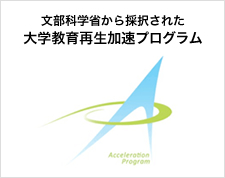 Advanced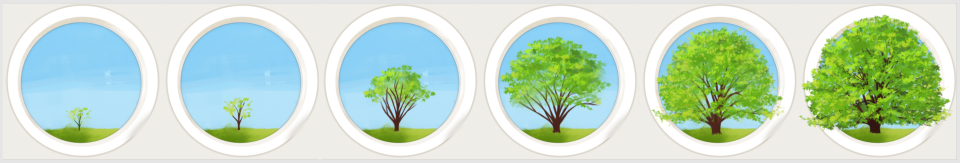 ProficientDevelopingEmergingNo AttemptCritical ThinkingAbility to Identify & Solve ProblemsInsightful comments in class discussionsStudent shows proven ability to analyze data, gather and assess resources, and disseminate opinions in a scholarly manner.Able to contribute to class discussions, and to perform a basic analysis of data, gather and assess resources, and express opinions in an adequate manner.Beginning to visualize the ways in which information can be combined and applied to solving a given problem, but struggles with complex and relationshipsStudent shows motivation but must learn the concepts and mechanisms that apply to critical thinking, such as information gathering, assessment and synthesisInsufficient effort or evidence of achievementCritical ThinkingInformation GatheringInsightful comments in class discussionsStudent shows proven ability to analyze data, gather and assess resources, and disseminate opinions in a scholarly manner.Able to contribute to class discussions, and to perform a basic analysis of data, gather and assess resources, and express opinions in an adequate manner.Beginning to visualize the ways in which information can be combined and applied to solving a given problem, but struggles with complex and relationshipsStudent shows motivation but must learn the concepts and mechanisms that apply to critical thinking, such as information gathering, assessment and synthesisInsufficient effort or evidence of achievementCritical ThinkingAssessment of CredibilityInsightful comments in class discussionsStudent shows proven ability to analyze data, gather and assess resources, and disseminate opinions in a scholarly manner.Able to contribute to class discussions, and to perform a basic analysis of data, gather and assess resources, and express opinions in an adequate manner.Beginning to visualize the ways in which information can be combined and applied to solving a given problem, but struggles with complex and relationshipsStudent shows motivation but must learn the concepts and mechanisms that apply to critical thinking, such as information gathering, assessment and synthesisInsufficient effort or evidence of achievementAdvanced Communication ProficiencyPublic SpeakingSpeaking is clear, using a broad range of vocabulary and relative jargon. Student uses appropriate social cues and nuance.Able to create a relevant response when asked to express an opinion or respond to a complicated situation, but pronunciation and grammar can often make responses and explanations unclear to a listener and must be interpreted.Able to answer questions and give basic information. However, inconsistent pronunciation, intonation and stress may sometimes make their responses difficult o understand or interpret.Student is unsuccessful or finds it very difficult when attempting to explain an opinion or respond to a complicated scenario. The response may be limited to a single sentence or part of a sentence.Insufficient effort or evidence of achievementAdvanced Communication ProficiencySocial SkillsSpeaking is clear, using a broad range of vocabulary and relative jargon. Student uses appropriate social cues and nuance.Able to create a relevant response when asked to express an opinion or respond to a complicated situation, but pronunciation and grammar can often make responses and explanations unclear to a listener and must be interpreted.Able to answer questions and give basic information. However, inconsistent pronunciation, intonation and stress may sometimes make their responses difficult o understand or interpret.Student is unsuccessful or finds it very difficult when attempting to explain an opinion or respond to a complicated scenario. The response may be limited to a single sentence or part of a sentence.Insufficient effort or evidence of achievementAdvanced Communication ProficiencyProfessional SkillsSpeaking is clear, using a broad range of vocabulary and relative jargon. Student uses appropriate social cues and nuance.Able to create a relevant response when asked to express an opinion or respond to a complicated situation, but pronunciation and grammar can often make responses and explanations unclear to a listener and must be interpreted.Able to answer questions and give basic information. However, inconsistent pronunciation, intonation and stress may sometimes make their responses difficult o understand or interpret.Student is unsuccessful or finds it very difficult when attempting to explain an opinion or respond to a complicated scenario. The response may be limited to a single sentence or part of a sentence.Insufficient effort or evidence of achievementGlobal PerspectivesCultural RelevancyFully engaged in current events and shows and understanding of social inequalities and cultural differences.Student is aware of current events and world cultures, but is unable to apply macro-level situations to her/his own life.Exhibits interest and intrigue in current events and world culture, but has difficulty understanding relevancy.Student expresses one-sided ideals from an ethnocentric point of view. Completely lacks awareness of world issues or events.Insufficient effort or evidence of achievementGlobal PerspectivesAwareness of Current Events & Global IssuesFully engaged in current events and shows and understanding of social inequalities and cultural differences.Student is aware of current events and world cultures, but is unable to apply macro-level situations to her/his own life.Exhibits interest and intrigue in current events and world culture, but has difficulty understanding relevancy.Student expresses one-sided ideals from an ethnocentric point of view. Completely lacks awareness of world issues or events.Insufficient effort or evidence of achievementEnglish Language AbilityReadingExhibits fluency/near fluency in speaking and writing.  Grammar and reading ability similar to native English speaker. Able to use context clues when faced with unfamiliar vocabulary.Proficient English ability; relies mainly on familiar vocabulary.  Should be encouraged to advance beyond comfort zone.Adequate English ability; must reference dictionary oftenStudent has some English ability, but lacks confidence in using and understanding.  Very limited vocabulary knowledge, struggles with grammar and pronunciation  Unable to form questionsInsufficient effort or evidence of achievementEnglish Language AbilityWritingExhibits fluency/near fluency in speaking and writing.  Grammar and reading ability similar to native English speaker. Able to use context clues when faced with unfamiliar vocabulary.Proficient English ability; relies mainly on familiar vocabulary.  Should be encouraged to advance beyond comfort zone.Adequate English ability; must reference dictionary oftenStudent has some English ability, but lacks confidence in using and understanding.  Very limited vocabulary knowledge, struggles with grammar and pronunciation  Unable to form questionsInsufficient effort or evidence of achievementEnglish Language AbilityOral CommunicationExhibits fluency/near fluency in speaking and writing.  Grammar and reading ability similar to native English speaker. Able to use context clues when faced with unfamiliar vocabulary.Proficient English ability; relies mainly on familiar vocabulary.  Should be encouraged to advance beyond comfort zone.Adequate English ability; must reference dictionary oftenStudent has some English ability, but lacks confidence in using and understanding.  Very limited vocabulary knowledge, struggles with grammar and pronunciation  Unable to form questionsInsufficient effort or evidence of achievementJapanese Language AbilityReadingAble to express one’s self clearly and succinctly both in writing and orally. Able to use context clues when faced with unfamiliar vocabulary.Proficient oral and written communication; relies mainly on familiar vocabulary.  Should be encouraged to advance beyond comfort zone.Adequate oral and written communication; tends to have difficulty clearly expressing ideas.Student shows a lack of confidence in writing, reading, and oral communication.  Very limited vocabulary knowledge, struggles with grammar Unable to form questionsInsufficient effort or evidence of achievementJapanese Language AbilityWritingAble to express one’s self clearly and succinctly both in writing and orally. Able to use context clues when faced with unfamiliar vocabulary.Proficient oral and written communication; relies mainly on familiar vocabulary.  Should be encouraged to advance beyond comfort zone.Adequate oral and written communication; tends to have difficulty clearly expressing ideas.Student shows a lack of confidence in writing, reading, and oral communication.  Very limited vocabulary knowledge, struggles with grammar Unable to form questionsInsufficient effort or evidence of achievementJapanese Language AbilityOral CommunicationAble to express one’s self clearly and succinctly both in writing and orally. Able to use context clues when faced with unfamiliar vocabulary.Proficient oral and written communication; relies mainly on familiar vocabulary.  Should be encouraged to advance beyond comfort zone.Adequate oral and written communication; tends to have difficulty clearly expressing ideas.Student shows a lack of confidence in writing, reading, and oral communication.  Very limited vocabulary knowledge, struggles with grammar Unable to form questionsInsufficient effort or evidence of achievement